1 Исходные данныеТаблица 1.1 – Матрица планированияТаблица 1.2 – Основные характеристики плана эксперимента2 Обработка результатовДля определения коэффициентов регрессии используются следующие формулы:Где  – значение исследуемого свойства бетона в u-том опыте;  – значение i-того фактора в u-том опыт;  – значение j-того фактора в u-том опыте (i≠j);  – число опытов в плане, за исключением опытов в нулевых точках (для к=3  = 8)Таблица 2.1Таблица 2.2При использовании планов второго порядка в зависимости от числа факторов (k=3) расчёт коэффициентов уравнений жёсткости производится по формулам:Где ; ; N – общее число опытов в плане (включая нулевые точки)Таблица 2.3Таблица 2.4Вычисляем соответствующие суммы:Определяем коэффициенты:Таблица 2.5Далее производим статистическую проверку значимости коэффициентов и пригодности полученных уравнений для описания исследуемых зависимостей.Среднюю квадратическую ошибку в определении коэффициентов производим по формулам:Где  – число опытов в нулевой точке;  – значение исследуемого свойства бетона в нулевой точке в u-том опыте.Для R:Для Ж:Таблица 2.6Далее определяется расчётное значение критерий Стьюдента:Полученный результат должен быть больше критерия Стьюдента, который при к=3 tT = 4,3, если полученный результат меньше, то коэффициент не значим.Проверку значимости коэффициентов начинаем с самого малого коэффициента. Расчёт для R:Значит коэффициент  не значимЗначит коэффициент  не значимЗначит коэффициент  значим и остальные коэффициенты также значимы.Для жёсткости рассчитываем Определяем значимость коэффициентов, при f=16 tT =2,12:Значит коэффициент  значимЗначит коэффициент  не значимЗначит коэффициент  значим и коэффициент  также значимЗначит коэффициент  не значимЗначит коэффициент  значим и коэффициент  также значимЗначит коэффициент  – не значимЗначит коэффициент  – не значимЗначит коэффициент  – не значим.Уточненные коэффициенты представлены в таблице 2.7.В результате проведённого эксперимента и расчётов уравнения прочности и жёсткости имеют следующий вид:Далее производится проверка пригодности уточненных уравнений. Для проверки пригодности полученного уточненного уравнения вычисляется дисперсия адекватности (или остаточная дисперсия) по формуле:Где  – значение исследуемого свойства бетона в u-том опыте;  – то же, но вычисленное по уточнённому уравнению; m – число значимых коэффициентов, включая Дисперсия адекватности для R:Определяется расчётное значение коэффициента Фишера по формуле:При  и  полученная величина должна быть меньше 19,3:Следовательно, уравнение прочности пригодно для описания исходной зависимости в исследованных пределах изменения факторов.Далее производится проверка пригодности уточненного уравнения жёсткости:Дисперсия адекватности для Ж:Определяется расчётное значение коэффициента Фишера по формуле:При  и  полученная величина должна быть меньше 19,3:Следовательно, уравнение жёсткости пригодно для описания исходной зависимости в исследованных пределах изменения факторов.Переходим к решению задачи необходимо подобрать составы при котором R = 20 Мпа и R = 25 Мпа и Ж более 30 с.Для расчёта примем что x2 = 1 (r=0,55), тогда уравнение жёсткости примет вид:1) при  = -1 Подставляем  = 30:Таким образом  находится в промежутке [-1..0,908), в натуральных величинах:Таким образом В находится в промежутках [170.. 189,08 л)2) при  = 0:Подставляем  = 30:Таким образом  находится в промежутке [-1..0,169), в натуральных величинах:Таким образом В находится в промежутках [170.. 181,69 л)3) при  = 1:Подставляем  = 30:Таким образом  находится в промежутке [-1..0,306), в натуральных величинах: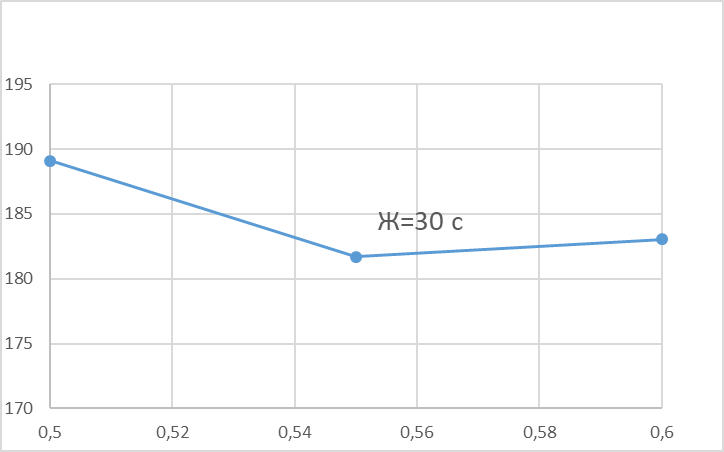 Далее определяем расходы компонентов, при которых прочность бетона была бы R=20 Мпа при такой же величине x2 = 1 (r=0,55), тогда уравнение прочности примет вид:1) при  = -1:Подставляем  = 20 МПаПолученный результат не входит в промежуток, поэтому при  = -1 нельзя получить бетона с прочностью 20 Мпа.2) при  = 0Полученный результат больше 20 Мпа, значит при  = 0 нельзя получить бетона с прочностью 20 Мпа.3) при Подставляем  = 20 МПаВ натуральных величинах:4) при Подставляем  = 20 МПаВ натуральных величинах: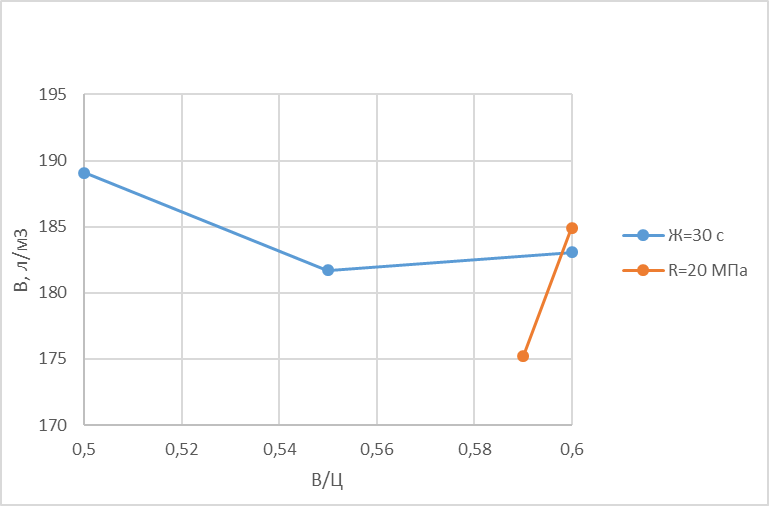 Согласно графику бетон с R = 20 Мпа и Ж >30 сек имеет следующий состав:  = 0,59;  = 175,22 л; r=0,55.Далее определяем состав при котором бетон имеет R = 25 Мпа, при такой же величине x2 = 1 (r=0,55), тогда уравнение прочности примет вид:1) при  = -1:Подставляем  = 25 МПаПолученный результат не входит в промежуток, поэтому при  = -1 нельзя получить бетона с прочностью 25 Мпа.2) при  = -0,15:В натуральных величинах:3) при  = -0,1Подставляем  = 25 МПаВ натуральных величинах: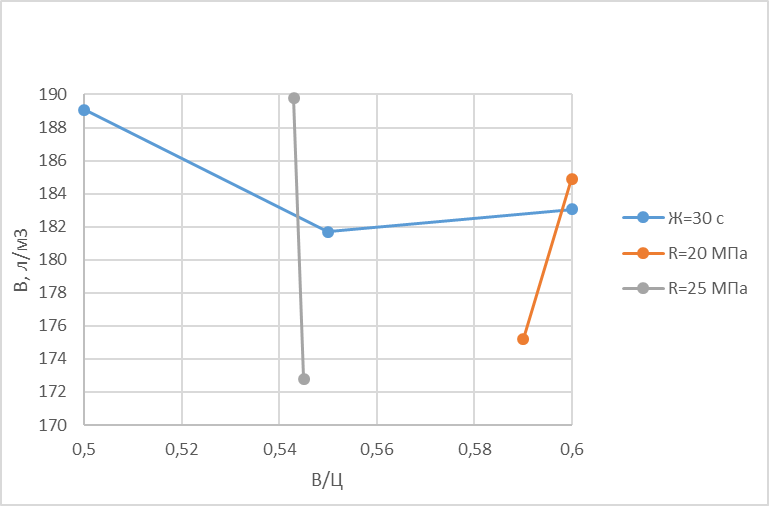 Согласно графику бетон с R = 25 Мпа и Ж >30 сек имеет следующий состав:  = 0,545;  = 172,81 л; r = 0,55.Далее определяем расходы компонентов при минимальном и максимальном значении жёсткости при такой же величине x2 = 1 (r=0,55),Построим кривые при Ж = 20 с и Ж = 50 с.1) При x1 = -1:Подставляем  = 20 с:Подставляем  = 50 с:Полученный результат для Ж=20 с не входит в промежуток, поэтому при  = -1 нельзя получить бетона с жёсткостью 20 с.для Ж=50 с в натуральных величинах:2) При x1 = -0,5:Подставляем  = 50 с3) при x1 = 0:Подставляем  = 20 с:Подставляем  = 50 с:В натуральных величинах:4) при x1 = 0,8:Подставляем  = 20 с:В натуральных величинах:Далее построим кривую при R = 30 Мпа при такой же величине x2 = 1 (r=0,55) при такой же величине x2 = 1 (r=0,55), тогда уравнение прочности примет вид:1) при  = -1:Подставляем  = 30 МПа2) при  = -0,95:Подставляем  = 30 МПа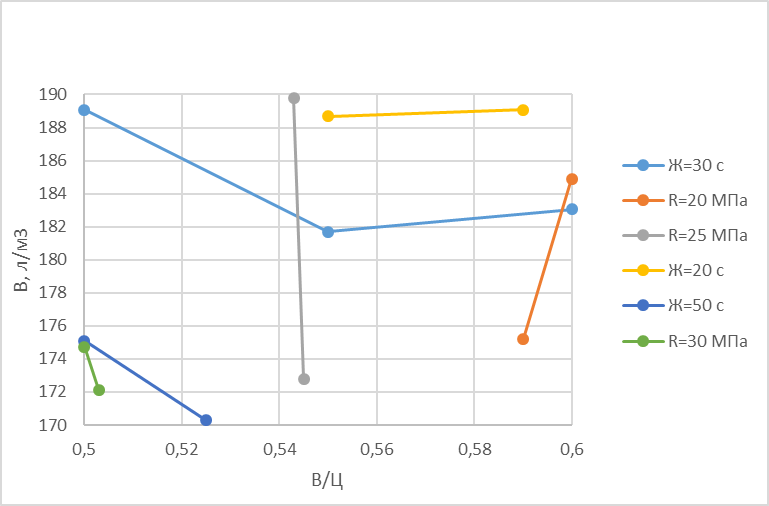 Далее определим состав бетона на 1 м3 для трех вариантов содержания песка плотностью бетона 2410 кг/м3. x3 = 0 (В=180 л). R Примем равное 25 Мпа.1) при x2 = -1:В натуральных величинах:2) при x2 = 0:В натуральных величинах:3) при x2 = 1:В натуральных величинах:Для 1 варианта: В=180 л; В/Ц = 0,577; r = 0,45. Отсюда расход компонентов:Расходы для варианта 2: В=180 л; В/Ц = 0,557; r = 0,5.Отсюда расход компонентов:Расходы для варианта 3: В=180 л; В/Ц = 0,544; r = 0,55.Отсюда расход компонентов:№ опыта№ опытаПлан экспериментаПлан экспериментаПлан экспериментаЭкспериментальные данные по определениюЭкспериментальные данные по определениюДля прочностиДля жёсткостиX1X2X3Прочности, МпаЖёсткости, с11+1+1+120,22422-1+1+126,53633+1-1+123,82044-1-1+129,33355+1+1-118,74966-1+1-132,36077+1-1-123,25988-1-1-130,557-9+100-28-10-100-37-110+10-31-120-10-32-1300+1-14-1400-1-4591500024,432101600024,927111700023,826ХарактеристикаВ/Ц смесиДоля песка в смеси заполнителей rВодосодержание смеси В, л/м3Основной уровень0,550,5180Интервал варьирования 0,050,0510Верхний уровень0,60,55190Нижний уровень0,50,45170№ опытаПланПланПланR =f(В/Ц; r; В)R =f(В/Ц; r; В)R =f(В/Ц; r; В)№ опытаX1X2X3yi= RX1iyiX2iyiX3iyi№ опытаX1X2X3RR*x1R*x2R*x31+1+1+120,220,220,220,22-1+1+126,5-26,526,526,53+1-1+123,823,8-23,823,84-1-1+129,3-29,3-29,329,35+1+1-118,718,718,7-18,76-1+1-132,3-32,332,3-32,37+1-1-123,223,2-23,2-23,28-1-1-130,5-30,5-30,5-30,5Сумма ∑Сумма ∑Сумма ∑Сумма ∑204,5-32,7-9,1-4,9bi=∑/8bi=∑/8bi=∑/8bi=∑/825,562-4,088-1,138-0,613b0b1b2b3№ опытаПланПланПланR =f(В/Ц; r; В)R =f(В/Ц; r; В)R =f(В/Ц; r; В)R =f(В/Ц; r; В)R =f(В/Ц; r; В)R =f(В/Ц; r; В)№ опытаX1X2X3R* x1* x1R*x2* x2R*x3* x3R*x1*x2*R*x1*x3R*x2*x31+1+1+1---20,220,220,22-1+1+1----26,5-26,526,53+1-1+1----23,823,8-23,84-1-1+1---29,3-29,3-29,35+1+1-1---18,7-18,7-18,76-1+1-1----32,332,3-32,37+1-1-1----23,2-23,223,28-1-1-1---30,530,530,5Сумма ∑Сумма ∑Сумма ∑Сумма ∑----7,19,1-3,7bi=∑/8bi=∑/8bi=∑/8bi=∑/8----0,8881,138-0,463b11b22b33b12b13b23№ опытаПланПланПланЖ =f(В/Ц; r; В)Ж =f(В/Ц; r; В)Ж =f(В/Ц; r; В)№ опытаX1X2X3yi= ЖX1iyiX2iyiX3iyi№ опытаX1X2X3ЖЖ*x1Ж*x2Ж*x31+1+1+1242424242-1+1+136-3636363+1-1+12020-20204-1-1+133-33-33335+1+1-1494949-496-1+1-160-6060-607+1-1-15959-59-598-1-1-157-57-57-579+10028280010-10037-3700110+10310310120-10320-3201300+11400141400-14500-45150003200016000270001700026000Сумма ∑Сумма ∑Сумма ∑Сумма ∑610-43-1-143b0b1b2b3№ опытаПланПланПланЖ =f(В/Ц; r; В)Ж =f(В/Ц; r; В)Ж =f(В/Ц; r; В)Ж =f(В/Ц; r; В)Ж =f(В/Ц; r; В)Ж =f(В/Ц; r; В)№ опытаX1X2X3Ж* x1* x1Ж*x2* x2Ж*x3* x3Ж*x1*x2*Ж*x1*x3Ж*x2*x31+1+1+12424242424242-1+1+1363636-36-36363+1-1+1202020-2020-204-1-1+133333333-33-335+1+1-149494949-49-496-1+1-1606060-6060-607+1-1-1595959-59-59598-1-1-15757575757579+100280000010-1003700000110+100310000120-1003200001300+100140001400-10045000Сумма ∑Сумма ∑Сумма ∑Сумма ∑403401397-12-1614b11b22b33b12b13b23Пара-метрКоэффициенты уравненийКоэффициенты уравненийКоэффициенты уравненийКоэффициенты уравненийКоэффициенты уравненийКоэффициенты уравненийКоэффициенты уравненийКоэффициенты уравненийКоэффициенты уравненийКоэффициенты уравненийПара-метрb0b1b2b3b11b22b33b12b13b23R25,562-4,088-1,138-0,613----0,8881,138-0,463Ж27,141-4,3-0,1-14,36,2695,2693,269-1,5-21,75ПараметрR24,3670,3030,550,194Ж28,33310,3333,2141,136Пара-метрКоэффициенты уравненийКоэффициенты уравненийКоэффициенты уравненийКоэффициенты уравненийКоэффициенты уравненийКоэффициенты уравненийКоэффициенты уравненийКоэффициенты уравненийКоэффициенты уравненийКоэффициенты уравненийПара-метрb0b1b2b3b11b22b33b12b13b23R25,56-4,09-1,140----0,891,140Ж27,14-4,30-14,36,275,270000№ опытаX0X1X2X3X1 X2X1 X3X2 X3125,56+1+1+1+1+1+120,5820,20,380,144125,56-4,09-1,140-0,891,14020,5820,20,380,144225,56-1+1+1-1-1+128,2626,51,763,098225,564,09-1,1400,89-1,14028,2626,51,763,098325,56+1-1+1-1+1-124,6423,80,840,706325,56-4,091,1400,891,14024,6423,80,840,706425,56-1-1+1+1-1-128,7629,30,540,292425,564,091,140-0,89-1,14028,7629,30,540,292525,56+1+1-1+1-1-118,318,70,40,160525,56-4,09-1,140-0,89-1,14018,318,70,40,160625,56-1+1-1-1+1-130,5432,31,763,098625,564,09-1,1400,891,14030,5432,31,763,098725,56+1-1-1-1-1+122,3623,20,840,706725,56-4,091,1400,89-1,14022,3623,20,840,706825,56-1-1-1+1+1+131,0430,50,540,292825,564,091,140-0,891,14031,0430,50,540,292∑∑8,494№ опытаX0X1X2X3X1 X1X2 X2X3 X3127,14+1+1+1+1+1+120,08243,9215,37127,14-4,30-14,36,275,27020,08243,9215,37227,14-1+1+1+1+1+128,68367,3253,58227,144,30-14,36,275,27028,68367,3253,58327,14+1-1+1+1+1+120,08200,080,01327,14-4,30-14,36,275,27020,08200,080,01427,14-1-1+1+1+1+128,68334,3218,66427,144,30-14,36,275,27028,68334,3218,66527,14+1+1-1+1+1+148,68490,320,10527,14-4,3014,36,275,27048,68490,320,10627,14-1+1-1+1+1+157,28602,727,40627,144,3014,36,275,27057,28602,727,40727,14+1-1-1+1+1+148,685910,32106,50727,14-4,3014,36,275,27048,685910,32106,50827,14-1-1-1+1+1+157,28570,280,08827,144,3014,36,275,27057,28570,280,08∑∑201,7Компонент1 вариант2 вариант3 вариантЦемент, кг312323331Вода, л180180180Песок, кг94410441144Щебень, кг11541044936